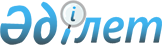 Об утверждении Правил подготовки водителей транспортных средств
					
			Утративший силу
			
			
		
					Постановление Правительства Республики Казахстан от 12 марта 2012 года № 321. Утратило силу постановлением Правительства Республики Казахстан от 18 июня 2015 года № 457

      Сноска. Утратило силу постановлением Правительства РК от 18.06.2015 № 457 (вводится в действие со дня его первого официального опубликования).      В соответствии со статьей 6 Закона Республики Казахстан от 15 июля 1996 года «О безопасности дорожного движения» Правительство Республики Казахстан ПОСТАНОВЛЯЕТ:



      1. Утвердить прилагаемые Правила подготовки водителей транспортных средств.



      2. Настоящее постановление вводится в действие по истечении десяти календарных дней после первого официального опубликования.      Премьер-Министр

      Республики Казахстан                       К. Масимов

Утверждены           

постановлением Правительства

Республики Казахстан     

от 12 марта 2012 года № 321  

Правила

подготовки водителей транспортных средств 

1. Общие положения

      1. Настоящие Правила подготовки водителей транспортных средств (далее – Правила) разработаны в соответствии с Законом Республики Казахстан от 15 июля 1996 года «О безопасности дорожного движения» и определяют порядок подготовки водителей транспортных средств.



      2. Подготовка водителей транспортных средств осуществляется в соответствии с типовой программой подготовки водителей транспортных средств категории «А», «В», «С», «Д», «Е» согласно приложению 1 к настоящим Правилам.



      3. Подготовка водителей транспортных средств категорий «А», «В», «С», «Д», «Е» осуществляется из числа лиц, прошедших медицинское  освидетельствование  и не имеющих медицинских противопоказаний, при которых лицам запрещается управлять транспортными средствами. 

2. Организация учебного процесса

      4. Организация образовательного процесса регламентируется учебным планом и программами по каждой дисциплине, а также планом-графиком подготовки водителей транспортных средств, расписаниями занятий и графиком очередности обучения вождению, разрабатываемыми и утверждаемыми учебной организацией самостоятельно.



      5. Учебная организация обеспечивает:



      1) выполнение функций, отнесенных к его компетенции;



      2) реализацию в полном объеме учебных программ, в соответствии с учебным планом и планом-графиком подготовки водителей транспортных средств;



      3) высокое качество подготовки обучающихся;



      4) защиту жизни и здоровья обучающихся, преподавателей, мастеров производственного обучения и мастеров обучения вождения во время образовательного процесса;



      5) соблюдение прав и свобод обучающихся, преподавателей, мастеров производственного обучения и мастеров обучения вождения;



      6) поддержание транспортных средств в технически исправном состоянии и организацию предрейсового медицинского осмотра мастеров обучения вождения.



      6. Проверка технического состояния автомобилей и проведение предрейсового медицинского осмотра отражается в путевом листе согласно приложению 2 к настоящим Правилам, который ежедневно выписывается на все учебные транспортные средства независимо от форм их собственности, используемые в процессе обучения.



      7. Учебные организации за нарушения законодательства Республики Казахстан несут ответственность в соответствии с законами Республики Казахстан.



      8. Зачисление обучающихся осуществляется приказом по учебной организации согласно приложению 3 к настоящим Правилам на основании заявления установленной формы согласно приложению 4 к настоящим Правилам и договора об оказании образовательных услуг.



      9. Прием лиц на обучение производится по предъявлению следующих документов:



      1) заявления;



      2) медицинской справки о пригодности к управлению соответствующими транспортными средствами;



      3) две фотографии размером 3,5 х 4,5;



      4) копии документа, удостоверяющего личность;



      5) копии водительского удостоверения (предъявляется при необходимости подтверждения стажа работы водителем, получения права управления транспортными средствами дополнительной категории);



      10. Выпуск обучающихся оформляется приказом учебной организации согласно приложению 5 к настоящим Правилам.



      11. Учебные группы по подготовке и переподготовке водителей транспортных средств создаются численностью от 15 до 30 человек.



      12. В целях организации контроля за выполнением учебных планов и программ обучения не позднее 10 рабочих дней до начала занятий учебная организация регистрирует в регистрационно-экзаменационном подразделении дорожной полиции органов внутренних дел каждую учебную группу с предъявлением списка обучающихся установленной формы согласно приложению 6 к настоящим Правилам.



      13. С целью упорядочения приема квалификационных экзаменов и предварительной проверки обучающихся по базам данных водителей, лишенных права на управление транспортными средствами, учебные организации не менее чем за 30 рабочих дней до окончания обучения направляют в регистрационно-экзаменационное подразделение дорожной полиции органов внутренних дел списки обучающихся каждой учебной группы и заявку о приеме квалификационных экзаменов с указанием даты окончания обучения.



      14. Основными формами обучения являются теоретические, лабораторно-практические, практические и контрольные занятия.



      Теоретические занятия по каждому предмету должны планироваться, как правило, не более двух часов в день, лабораторно-практические 6 часов. В течение дня с одним обучаемым по вождению автомобиля разрешается отрабатывать: на автотренажере - не более одного часа, на учебном автомобиле не более двух часов, за исключением упражнения «Вождение в колонне», а также упражнений, связанных с перевозкой грузов, которые могут отрабатываться в течение четырех часов.



      15. Продолжительность учебного часа теоретических и лабораторно-практических занятий - 45 минут, а практических занятий по вождению автомобиля - 60 минут, включая время на постановку задач, подведение итогов, оформление документации и смену обучаемых. Допускается проведение лабораторно-практических занятий в течение 90 минут без перерыва. Продолжительность учебного времени не должна превышать в рабочие дни - 4 часов, в предвыходные и выходные дни - 6 часов.



      16. Теоретические занятия проводятся преподавателем, лабораторно-практические по устройству и техническому обслуживанию автомобиля преподавателем совместно с мастером производственного обучения, практические занятия по вождению автомобиля проводятся мастером обучения вождению индивидуально с каждым обучаемым. Лабораторно-практические занятия по устройству и техническому обслуживанию автомобилей и оказанию первой помощи, пострадавшим в дорожно-транспортном происшествии проводится после изучения соответствующего теоретического материала по одной или нескольким темам.



      17. Теоретические занятия проводятся в специально оборудованных классах (кабинетах) в составе учебной группы.



      18. Лабораторно-практические проводятся в лабораториях по устройству и техническому обслуживанию автомобиля.



      19. Занятия по практическому вождению проводятся индивидуально с каждым обучаемым на автотренажерах, автодромах (площадках для учебной езды) и учебных маршрутах, согласованных с подразделением дорожной полицией органов внутренних дел (не реже 1 раза в 3 года), обслуживающей данную территорию.



      20. Проведение занятий по Правилам дорожного движения необходимо планировать до начала практического вождения автомобиля.



      21. Для проведения занятия составляется план проведения занятия, в котором предусматриваются название темы, цели, учебные вопросы, расчет учебного времени, порядок использования учебно-наглядных пособий и технических средств обучения, действия преподавателя, мастера производственного обучения и мастера обучения вождению и обучаемых, задание на самостоятельную подготовку.



      22. Мастер обучения вождению при проведении занятий должен иметь при себе водительское удостоверение, свидетельство о регистрации транспортного средства, путевой лист, график очередности вождения, схему учебных маршрутов, индивидуальную книжку учета обучения вождению обучающегося согласно приложению 7 к настоящим Правилам.



      23. Проверка знания пройденного материала осуществляется преподавателем, мастером производственного обучения и мастером обучения вождению в ходе проведения занятий с выставлением оценок в журнале учета занятий, индивидуальной книжке учета обучению вождению автотранспортных средств. При проведении теоретических занятий должно быть опрошено не менее 4 человек, а в ходе лабораторно-практических занятий оценка выставляется каждому обучающемуся.



      24. Контроль за качеством проведения занятий преподавателем, мастером производственного обучения и мастером обучения вождению осуществляется руководством учебной организации с записями в журналах учета занятий.



      25. Для определения качества усвоения учебного материала и оценки знаний обучающихся проводятся итоговые занятия. По результатам итоговых занятий определяется готовность каждого обучающегося и в целом учебной группы к итоговой аттестации. Обучающиеся, получившие положительные оценки по всем предметам обучения, допускаются к итоговой аттестации.



      26. Итоговая аттестация проводится по истечению срока обучения для определения соответствия уровня знаний обучающихся требованиям учебных программ.



      27. Итоговая аттестация проводится в виде принятия экзаменов по:



      устройству и техническому обслуживанию автомобиля;



      Правилам дорожного движения, основам безопасности движения и оказания первой медицинской помощи пострадавшим в дорожно-транспортном происшествии;



      по практическому вождению автомобиля.



      28. Для проведения итоговой аттестации приказом руководителя учебной организации создается экзаменационная комиссия в составе не менее трех человек, включая председателя комиссии. В состав комиссии могут включаться представители иных учебных организаций и сотрудники дорожной полиции органов внутренних дел. Председателем комиссии назначается лицо, имеющее высшее образование в области автомобильного транспорта.



      29. Обучающиеся, не сдавшие теоретические экзамены, к сдаче экзамена по практическому вождению не допускаются.



      30. Теоретический и практический экзамены итоговой аттестации проводятся аналогично проведению экзаменов для получения права на управление транспортными средствами в порядке, установленном уполномоченным органом.



      31. Обучающиеся, не сдавшие экзамены на итоговой аттестации по уважительным причинам (болезнь, командировка), допускаются к их сдаче с очередными группами, а получившие неудовлетворительные оценки, допускаются к повторной сдаче после дополнительной самостоятельной подготовки, но не ранее, чем через 5 рабочих дней со дня проведения экзаменов итоговой аттестации.



      32. Результаты итоговой аттестации оформляются протоколом согласно приложению 8 к настоящим Правилам, который подписывается председателем, членами экзаменационной комиссии, руководителем учебной организации и скрепляется печатью учебной организации.



      33. Обучающимся, прошедшим итоговую аттестацию, выдается учебной организацией свидетельство об окончании курсов обучения согласно приложению 9 к настоящим Правилам.



      34. Свидетельства об окончании курсов обучения по программам подготовки водителей транспортных средств не являются документами на право управления этими транспортными средствами, а предъявляются в регистрационно-экзаменационное подразделение дорожной полиции органов внутренних дел при сдаче экзаменов для получения водительских удостоверений на право управления соответствующими категориями транспортных средств.



      35. В случае утраты свидетельства учебная организация выдает «Дубликат» на основании письменного заявления и протокола экзаменационной комиссии, в течение одного рабочего дня с момента подачи заявления.



      36. Свидетельство об окончании курсов обучения является документом строгой отчетности, имеет серию и типографский порядковый номер. Срок действия свидетельства об окончании обучения заканчивается при получении водительского удостоверения.



      37. Дорожная полиция органов внутренних дел осуществляет учет учебных организаций, определяет качество подготовки в ходе проведения квалификационных экзаменов.



      38. Непосредственное руководство учебной организацией возложено на руководителя (директора, начальника). 

3. Учебно-материальная база

      39. Учебные организации оснащаются:



      1) методическим кабинетом;



      2) классом устройства транспортных средств;



      3) классом эксплуатации транспортных средств;



      4) классом Правил дорожного движения;



      5) классом безопасности движения;



      6) классом медицинской подготовки;



      7) классом по охране труда;



      8) лабораторией по устройству транспортных средств;



      9) лабораторией по техническому обслуживанию транспортных средств;



      10) классом автотренажеров;



      11) учебными транспортными средствами.



      40. Количество и содержание учебных классов, лабораторий определяется, исходя из требований соответствующих учебных планов и программ.



      41. Допустимо объединение классов: класса устройства транспортных средств с классом эксплуатации транспортных средств и классом по охране труда, класса Правил дорожного движения с классом безопасности движения и медицинской подготовки.



      42. При подготовке водителей транспортных средств категорий «А» и «В» допускается создание совмещенных классов по устройству и техническому обслуживанию, Правилам дорожного движения, безопасности движения и медицинской подготовке.



      43. Классы (кабинеты) для проведения теоретических занятий должны иметь рабочее место преподавателя, классную доску, столы и стулья из расчета одновременной посадки до 30 человек, и демонстрационный стол для показа отдельных деталей.



      44. Размещение оборудования, макетов, стендов и щитов должно проводиться с соблюдением требований безопасности и обеспечивать охрану труда. Устанавливаемое учебное оборудование должно быть хорошо обозримо, удобно для пользования им.



      45. Лаборатории должны иметь оборудованные учебные места. Каждое учебное место должно быть оборудовано рабочим столом, учебным оборудованием, комплектом инструментов, приборов и приспособлений, учебной документацией (планом выполнения задания, инструкцией по охране труда, инструкционно-технологической картой, описью учебного оборудования и инструмента).



      46. Размещение учебных мест и оборудования должно производиться с учетом требований охраны труда и пожарной безопасности. Крупные агрегаты и механизмы устанавливаются на подставке. При установке действующих автомобилей (автобусов) и двигателей лаборатория (класс) оборудуется вентиляцией и трубопроводами для отвода наружу отработавших газов. Подача топлива на установленные на стендах двигатели должна проводиться из баков, находящихся вне помещений.



      Учебную документацию размещают в рамки, размещенные на рабочем столе.



      47. Учебные транспортные средства должны иметь опознавательный знак «Учебное транспортное средство», дополнительные зеркала заднего вида для обучающего и дополнительные педали сцепления и тормоза. 

4. Контроль за деятельностью по подготовке водителей

транспортных средств

      48. Государственный контроль за деятельностью учебных организаций на предмет соответствия их деятельности требованиям, установленным законодательством Республики Казахстан, осуществляется в соответствии с Законом Республики Казахстан от 6 января 2011 года «О государственном контроле и надзоре в Республике Казахстан».

Приложение 1          

к Правилам подготовки водителей

транспортных средств       

Типовые программы подготовки водителей транспортных средств 

Программа подготовки водителей транспортных средств

категории «А» 

Учебный план      * Экзамен по вождению мотоцикла в учебной организации проводятся за счет часов, отведенных на вождение.

      ** Вождение проводится вне сетки учебного времени. 

Тематический план и программа предмета

«Устройство и техническое обслуживание» 

Тематический план      * Отработка темы проводится на практическом (лабораторно-практическом) занятии. 

Тематический план и программа предмета

«Правила дорожного движения» 

Тематический план 

Тематический план и программа предмета

«Основы управления транспортными средством и безопасность

движения» 

Тематический план 

Тематический план и программа предмета

«Оказание первой медицинской помощи» 

Тематический план 

Тематический план и программа

«Вождение мотоцикла» 

Тематический план 

Программа

по подготовке водителей транспортных средств категории «В» 

Учебный план      * Экзамен по вождению автомобиля проводятся за счет часов, отведенных на вождение автомобиля.

      ** Вождение проводится вне сетки учебного времени в объеме 50 часов, из них 6 часов - на автотренажере. При отсутствии автотренажера - 50 часа - на автомобиле. 

Тематический план и программа предмета

«Устройство и техническое обслуживание» 

Тематический план      *Данная тема изучается на практическом занятии, на учебном автомобиле. 

Тематический план и программа предмета

«Правила дорожного движения» 

Тематический план 

Тематический план и программа предмета

«Основы управления транспортным

средством и безопасность движения»

Тематический план 

Тематический план и программа предмета

«Оказание первой медицинской помощи» 

Тематический план 

Тематический план и программа

«Вождение автомобиля» 

Тематический план 

Программа

по подготовке водителей транспортных средств категории «С» 

Учебный план      * Экзамен по вождению автомобиля проводятся за счет часов, отведенных на вождение автомобиля.

      ** Вождение проводится вне сетки учебного времени в объеме 70 часов, из них 6 часов - на автотренажере. При отсутствии автотренажера - 70 часов - на автомобиле. 

Тематический план и программа предмета

«Устройство и техническое обслуживание» 

Тематический план      * Данные темы изучаются на практическом (лабораторно-практическом) занятии на учебном автомобиле. 

Тематический план и программа предмета

«Правила дорожного движения» 

Тематический план 

Тематический план и программа предмета

«Основы управления транспортным средством и безопасность

движения» 

Тематический план 

Тематический план и программа предмета

«Оказание первой медицинской помощи» 

Тематический план 

Тематический план и программа

«Вождение автомобиля» 

Тематический план 

Программа

по подготовке водителей транспортных средств категорий «В, С» 

Учебный план      * Экзамен по вождению автомобиля проводятся за счет часов, отведенных на вождение автомобиля.

      ** Вождение проводится вне сетки учебного времени в объеме 80 часов, из них 8 часов - на автотренажере. При отсутствии автотренажера - 80 часов - на автомобиле. 

Тематический план и программа предмета

«Устройство и техническое обслуживание» 

Тематический план 

Тематический план и программа

предмета «Правила дорожного движения» 

Тематический план 

Тематический план и программа предмета

«Основы управления транспортным средством и безопасность

движения» 

Тематический план 

Тематический план и программа предмета

«Оказание первой медицинской помощи» 

Тематический план 

Тематический план и программа

«Вождение автомобиля» 

Тематический план 

Программа

по подготовке водителей транспортных средств категории «D» 

Учебный план      * Экзамен по вождению автобуса проводятся за счет часов, отведенных на вождение.

      ** Вождение проводится вне сетки учебного времени в объеме 20 часов. 

Тематический план и программа предмета

«Устройство и техническое обслуживание» 

Тематический план 

Тематический план и программа

лабораторно-практических занятий по предмету

«Устройство и техническое обслуживание» 

Тематический план 

Тематический план и программа предмета

«Эксплуатация транспортных средств и организация пассажирских

перевозок» 

Тематический план 

Тематический план и программа предмета

«Правила дорожного движения» 

Тематический план 

Тематический план и программа предмета

«Основы управления транспортным средством и безопасность

движения» 

Тематический план 

Тематический план и программа предмета

«Оказание первой медицинской помощи» 

Тематический план 

Тематический план и программа

«Вождение автобуса» 

Тематический план 

Программа

по подготовке водителей транспортных средств категории «Е» 

Учебный план

подготовки водителей транспортных средств

категории «В» на категорию «Е»      *Экзамен по вождению проводятся за счет часов, отведенных на вождение.

      **Вождение автопоездов проводится вне сетки учебного времени в объеме 16 часов на каждого обучаемого. 

Учебный план

подготовки водителей транспортных средств

категорий «С» и «D» на категорию «Е»      * Экзамен по вождению проводятся за счет часов, отведенных на вождение.

      ** Вождение автопоездов проводится вне сетки учебного времени в объеме 16 часов на каждого обучаемого. 

Тематический план и программа предмета

«Устройство и техническое обслуживание» 

Тематический план      * Темы 4, 5, 6 отрабатываются на практических занятиях. 

Тематический план и программа предмета

«Основы организации перевозок» 

Тематический план 

Тематический план и программа предмета

«Основы управления транспортным средством

и безопасность движения» 

Тематический план      * Примечание: данная тема отрабатывается на практических занятиях. 

Тематический план и программа

«Вождение автопоездов» 

Тематический план      * Темы 1, 2 отрабатываются на автодроме (площадке).

      ** Полнота отработки темы 6 определяется климатическими условиями. 

Перечень

учебного оборудования для подготовки

водителей транспортных средств

для категории «А»      * Учебно-наглядное пособие может быть представлено в виде плаката, стенда, макета, планшета, модели, схемы, кинофильма, видеофильма, диафильма и т. д.

      ** Набор средств определяется преподавателем по предмету. 

Для категории «В»      Учебное транспортное средство должно быть оборудовано:

      1. Дополнительными педалями привода сцепления и тормоза.

      2. Опознавательными знаками «Учебное транспортное средство».

      3. Зеркалом заднего вида для обучающего.      * Учебно-наглядное пособие может быть представлено в виде плаката, стенда, макета, планшета, модели, схемы, кинофильма, видеофильма, диафильма и т. д.

      ** Набор средств определяется преподавателем по предмету. 

Для категории «С»

      Учебное транспортное средство должно быть оборудовано:



      1. Дополнительными педалями привода сцепления и тормоза;



      2. Опознавательными знаками «Учебное транспортное средство»;



      3. Зеркалом заднего вида для обучающего.      * Учебно-наглядное пособие может быть представлено в виде плаката, стенда, макета, планшета, модели, схемы, кинофильма, видеофильма, диафильма и т. д.

      ** Набор средств определяется преподавателем по предмету. 

Для категории «ВС»

      Учебное транспортное средство должно быть оборудовано:



      1. Дополнительными педалями привода сцепления и тормоза;



      2. Опознавательными знаками «Учебное транспортное средство»;



      3. Зеркалом заднего вида для обучающего;



      4. Средствами измерения средней скорости движения и расхода топлива.      *Учебно-наглядное пособие может быть представлено в виде плаката, стенда, макета, планшета, модели, схемы, кинофильма, видеофильма, диафильма и т. д.

      **Набор средств определяется преподавателем по предмету. 

Для категории «D» 

Лаборатория по устройству и техническому обслуживанию

      Учебное транспортное средство должно быть оборудовано:



      1. Дополнительными педалями привода сцепления и тормоза;



      2. Опознавательными знаками «Учебное транспортное средство»;



      3. Зеркалом заднего вида для обучающего.      *Учебно-наглядное пособие может быть представлено в виде плаката, стенда, макета, планшета, модели, схемы, кинофильма, видеофильма, диафильма и т. д.

      **Набор средств определяется преподавателем по предмету. 

Для категории «ВЕ», «СЕ», «ДЕ»

      Учебное транспортное средство должно быть оборудовано:



      1. Дополнительными педалями привода сцепления и тормоза;



      2. Опознавательными знаками «Учебное транспортное средство»;



      3. Зеркалом заднего вида для обучающего;



      4. Средствами измерения средней скорости движения и расхода топлива.      Примечание:

      Допускается вместо основных частей прицепа или полуприцепа устанавливать их шасси.      * Учебно-наглядное пособие может быть представлено в виде плаката, стенда, макета, планшета, модели, схемы, кинофильма, видеофильма, диафильма и т. д.

      ** Набор средств определяется преподавателем по предмету. 

Программа подготовки водителей транспортных средств

категории «В» на категорию «С» 

Учебный план подготовки водителей транспортных средств

категории «В» на категорию «С»      *Экзамен по вождению автомобиля проводятся за счет часов, отведенных на вождение автомобиля.

      **Вождение проводится вне сетки учебного времени в объеме 14 часов. 

Тематический план и программа предмета

«Устройство и техническое обслуживание» 

Тематический план      * Данные темы изучаются на практическом (лабораторно-практическом занятии на учебном автомобиле (автомобилях). 

Тематический план и программа предмета

«Основы управления транспортным средством и безопасность

движения» 

Тематический план      * Данная тема отрабатывается на практических занятиях. 

Тематический план и программа

«Вождение автомобиля» 

Тематический план      * Тема 1 отрабатывается на автодроме (площадке).

      ** Полнота отработки темы 3 определяется климатическими и дорожными условиями. 

Программа подготовки водителей

транспортных средств категории «С» на категорию «В» 

Учебный план подготовки водителей транспортных средств

категории «С» на категорию «В»      * Экзамен по вождению автомобиля проводится за счет часов, отведенных на вождение автомобиля.

      ** Вождение проводится вне сетки учебного времени в объеме 10 часов. 

Тематический план и программа предмета

«Устройство и техническое обслуживание» 

Тематический план      * Данная тема изучается на практическом занятии, на учебном автомобиле (автомобилях). 

Тематический план и программа предмета

«Основы управления транспортным средством и безопасность

движения» 

Тематический план      *Данная тема отрабатывается на практических занятиях. 

Тематический план и программа

«Вождение автомобиля» 

Тематический план      *Тема 1 отрабатывается на автодроме (площадке).

      ** Полнота отработки темы 3 определяется климатическими и дорожными условиями. 

Программа подготовки водителей транспортных средств

категории «Д» на категорию «В» 

Учебный план переподготовки водителей транспортных средств

категории «Д» на категорию «В»      * Экзамен по вождению автомобиля проводятся за счет часов, отведенных на вождение автомобиля.

      ** Вождение проводится вне сетки учебного времени в объеме 10 часов. 

Тематический план и программа предмета

«Основы управления транспортным средством и безопасность

движения» 

Тематический план      * Данная тема отрабатывается на практических занятиях. 

Тематический план и программа предмета

«Вождение автомобиля» 

Тематический план      * Тема 1 отрабатывается на автодроме (площадке).

      ** Полнота отработки темы 3 определяется климатическими и дорожными условиями. 

Программа подготовки водителей

транспортных средств категории «Д» на категорию «С» 

Учебный план

подготовки водителей транспортных средств

категории «Д» на категорию «С»      * Экзамен по вождению автомобиля проводятся за счет часов, отведенных на вождение автомобиля,

      ** Вождение проводится вне сетки учебного времени в объеме 10 часов. 

Тематический план и программа предмета

«Основы управления транспортным средством и безопасность

движения» 

Тематический план      * Данная тема отрабатывается на практических занятиях. 

Тематический план и программа

«Вождение автомобиля» 

Тематический план

Приложение 2           

к Правилам подготовки водителей

транспортных средств            М.П. Руководитель учебной организации _____________________

                                                 (подпись)

      Оборотная сторона

Мастер _________________________Результаты работыЗаместитель руководителя учебной организации_____________________

(подпись)Главный бухгалтер _________________

                    (подпись)

Приложение 3           

к Правилам подготовки водителей

транспортных средств      _________________________________________________________________

(наименование учебной организации)

Приказ      «___» _______________ _____ г.                     № ______      О зачислении на обучение      В соответствии с Планом подготовки водителей транспортных

средств на _____ учебный год приказываю:



      1. Сформировать учебную группу № ______ по подготовке

(переподготовке) водителей транспортных средств категории «___» в

составе:



      2.

      3. Начало обучения «___» ______________ _____ г.



      4. Конец обучения «___» ______________ _____ г.



      5. Режим занятий _____________________________________________

                              (дни и время проведения занятий)



      6. Теоретические занятия – кабинет № ______________________



      7. Лабораторно-практические занятия по ТО автомобиля –

лаборатория технического обслуживания –

      кабинет № ___________________      ___________________________________________________

      Должность, ФИО и подпись руководителя учебной организации

Приложение 4          

к Правилам подготовки водителей

транспортных средств      Начальнику (Директору)

______________________________

(наименование учебной организации)  

от гр. _______________________

(фамилия и инициалы)     

Заявление      Прошу принять меня на обучение в группу подготовки

(переподготовки) водителей транспортных средств

      категории «_____». С режимом обучения согласен(а).      О себе сообщаю следующее:

      _______________________________________________________________

                         (фамилия, имя, отчество)

      Родился(ась) __________________________________________________

                                 (число, месяц, год)

      Место рождения

      _______________________________________________________________

      Паспорт (удостоверение личности) серии ______ № ______

выдан ______________________________

         (кем и когда выдан)

      Медицинская справка ___________________________________________

                                       (кем и когда выдана)

      Место постоянного жительства __________________________________

                                            (полный адрес)

      Место регистрации _____________________________________________

                                       (полный адрес)

      Водительское удостоверение (при наличии):

      серия ____, № ___________, категории _____.

      Телефоны: домашний __________________, рабочий _______________.

      Образование _________________________________

      Место работы _____________________, занимаемая

должность ____________ ________________________

      Документ, подтверждающий стаж работы водителем транспортного средства категории (для лиц проходящих переподготовку) ______________

      Я являюсь гражданином(кой) _________________________________

                                       (указать гражданство)

      Ранее не имел (а) водительского удостоверения (при

первоначальной подготовке);

      не лишался(ась) права управления транспортными средствами;

      не задерживался(ась) Дорожной полицией за управление

транспортными средствами без водительского удостоверения.

      ________________

          (подпись)

      «____» ____________ ____ г.      Примечание. Документами, подтверждающими стаж управления транспортными средствами могут быть выписки из трудовых книжек о работе водителем или приказов о закреплении конкретного транспортного средства, регистрационные документы на принадлежащие им транспортные средства (доверенность) и др.

Приложение 5           

к Правилам подготовки водителей

транспортных средств      ________________________________________________________________

(наименование учебной организации)

Приказ      «___» _____________ ___ г.                              № ___

      _______________________________________________________________      О выпуске учебной группы № ___      В соответствии с Планом подготовки водителей транспортных

средств на ___ учебный год приказываю:

      Считать закончившей обучение по программе подготовки

(переподготовки) водителей транспортных средств категории «________»

      учебную группу № ______, обучавшуюся в период

с «__» _________ ___ г.

      по «__» _________ ___ г. в составе:      ___________________________________________________

      Должность, ФИО и подпись руководителя учебной организации      Результаты внутренних экзаменов утвердить.

      Лицам, получившим по итогам внутренних экзаменов положительные оценки, выдать свидетельства об окончании обучения.

      Указанную группу представить для сдачи квалификационного экзамена в регистрационно-экзаменационном подразделении дорожной полиции.

Приложение 6           

к Правилам подготовки водителей

транспортных средств      Начальнику РЭО ___________________

___________________________________      Прошу зарегистрировать учебную группу № ___ по обучению

водителей транспортных средств категории

      «______»      _______________________________________________________________

                     (наименование учебной организации)

Адрес ____________________________________________,

телефон _____________ начало занятий _________________, окончание

занятий __________________________________________Преподаватели:      1. По устройству и техническому обслуживанию автотранспортных

      средств

      _______________________________________________________________

                       (фамилия, имя, отчество)

      образование ________________________________,

      специальность __________________________________

      2. По правилам и основам безопасности дорожного движения

      _______________________________________________________________

                        (фамилия, имя, отчество)

      образование __________,

      специальность ____________________________

      наличие водительского удостоверения __________________________

      3. По оказанию медицинской помощи

      _______________________________________________________________

                        (фамилия, имя, отчество)

      образование __________

      специальность _____________________________

      Мастер производственного обучения вождению:

      1. _______________________________, образование _______________

             (фамилия, имя, отчество)

      стаж работы ____ лет водителем автотранспортных средств

      категории ______,

      свидетельство на право обучения серии__ №______

      от «__» ______ __ г.

Список учащихся      Руководитель учебной организации _________________

                                           (подпись)

      М.П.      «____» ____________ ___ г.

      __________________________________      В графе 4 для лиц, подготавливаемых на водителя автотранспортного средства, указывается образование, а для водителей, переподготавливаемых на другие категории автотранспортных средств, - водительское удостоверение.

Приложение 7           

к Правилам подготовки водителей

транспортных средств       

Индивидуальная книжка

учета обучения вождению

автотранспортных средств 

Правила

хранения и ведения

      1. Книжка выдается обучающемуся при зачислении в учебную

организацию и хранится у него до окончания обучения.



      2. Без предъявления книжки обучающийся к занятиям не

допускается.



      3. На каждом занятии книжка предъявляется мастеру

производственного обучения вождению, который записывает в

соответствующих графах время фактического обучения и оценку

обучающемуся, ставит свою подпись.



      4. Обучающийся должен беречь книжку и аккуратно содержать ее.



      5. По окончании обучения книжка сдается в учебную часть учебной

организации.

      _______________________________________________________________

                   (наименование учебной организации)

      _______________________________________________________________

                 (фамилия, имя, отчество обучающегося)

      Учебная группа № ________

      Обучение начато «___» ________ 19____ г.

      Обучение закончено «___» ________ 19____ г.

      Мастер производственного обучения вождению

      ________________________________________________

                  (фамилия и инициалы)

      Автотренажер: марка ________, тип ________

      Учебные автотранспортные средства:

      марка ________, гос. № __________

      марка ________, гос. № __________      Место для         Заместитель руководителя учебной организации

      фотографии                     ______________________

                                           (подпись)

      «___» ________ _____ г.

      М.П.

1. Учет обучения на автотренажерах и вождения

автотранспортных средств

2. Учет выполнения работ по техобслуживанию

3. Контрольные проверки

4. Внутренний экзамен по вождению

1 этап практического экзамена

2 этап практического экзамена

5. Всего затрачено на обучение ______ час.      Из них на автотренажерах ____ ч. и на вождение автотранспортных

средств ___ ч., в т.ч.: грузового __, легкового ___, автобуса __, автопоезда ___.

      Внутренний экзамен по вождению сдал(а)/не сдал(а).

      Дано дополнительно на вождение _____ ч.      Заместитель руководителя

      учебной организации _______________

                             (подпись)

      М.П. «___» _________ ____ г.      После дополнительного вождения внутренний экзамен сдал(а).      Заместитель руководителя

      учебной организации _______________

                            (подпись)      М.П. «___» _________ ____ г.

Приложение 8          

к Правилам подготовки водителей

транспортных средств       

Протокол № _____

экзаменационной комиссии      Экзаменационная комиссия в составе:

      председателя

      _______________________________________________________________

                         (должность, фамилия, инициалы)

      и членов ______________________________________________________      провела «___» _________ __ г. экзамен учебной группы № ________

      окончившей обучение по программе

      _______________________________________________________________

      _______________________________________________________________

      в _____________________________________________________________

                     (наименование учебной организации)

      Преподаватель учебной группы

      _______________________________________________________________

      Мастера производственного обучения вождению

      _______________________________________________________________      Предложения и замечания комиссии ______________________________

      _______________________________________________________________      Председатель экзаменационной комиссии             _____________

                                                       (подпись, ФИО)      Члены экзаменационной комиссии                    _____________

                                                       (подпись, ФИО)                                                        _____________

                                                       (подпись, ФИО)      Руководитель учебной организации _____________

                                         (подпись)

      Печать учебной организации

      ________________________________________

      К руководящему и обучающему составу учебной организации,

осуществляющей подготовку и переподготовку водителей транспортных

средств, относятся: руководители, председатели экзаменационных

комиссий, преподаватели и мастера производственного обучения.

Приложение 9          

к Правилам подготовки водителей

транспортных средств      Лицевая сторона 

Свидетельство об окончании курсов обученияОборотная сторона      Свидетельство об окончании курсов обучения является документом строгой отчетности, для регистрации наносится типографским способом серия, состоящая из букв А, В, С, D, Е, Т и порядковый номер. На развороте свидетельство покрыто защитной сеткой розового цвета, с левой стороны текст на государственном языке, с правой текст на русском. Размер свидетельства: - в развернутом виде – 160х110 см, - по линии сгиба – 80х110 см.
					© 2012. РГП на ПХВ «Институт законодательства и правовой информации Республики Казахстан» Министерства юстиции Республики Казахстан
				№

п/пПредметыКоличество часовКоличество часовКоличество часов№

п/пПредметывсегов том числев том числе№

п/пПредметытеоретическихпрактических

(лабораторно-

практических)1Устройство и техническое обслуживание9812Правила дорожного движения10670363Основы управления транспортным

средством и безопасность движения3434-4Оказание первой медицинской помощи1468ИТОГО:16311845Консультации44-Экзамены:1«Устройство и техническое обслуживание»12122«Правила дорожного движения. Основы

управления транспортным средством и

безопасность движения»12123Вождение мотоцикла*Зачет:1«Оказание первой медицинской помощи»11ВСЕГО:19214745Вождение мотоцикла**16№

п/пНаименование разделов и темКоличество

часов1Классификация мототранспортных средств и общее устройство мотоцикла1Раздел 1. ДвигательРаздел 1. ДвигательРаздел 1. Двигатель2

3Общее устройство и работа двигателя

Системы смазывания и охлаждения двигателя

Топливо и горючие смеси. Система питания

Обслуживание механизмов и систем двигателя1

1Раздел 2. ЭлектрооборудованиеРаздел 2. ЭлектрооборудованиеРаздел 2. Электрооборудование4

5Источники тока. Система зажигания

Приборы освещения и сигнализации

Обслуживание электрооборудования1

1Раздел 3. ТрансмиссияРаздел 3. ТрансмиссияРаздел 3. Трансмиссия6Устройство и работа трансмиссии

Обслуживание трансмиссии1Раздел 4. Несущая система. Ходовая часть. Органы управленияРаздел 4. Несущая система. Ходовая часть. Органы управленияРаздел 4. Несущая система. Ходовая часть. Органы управления7

8

9Устройство рамы мотоцикла, рамы и кузова бокового прицепа

Устройство и работа ходовой части

Устройство и работа органов управления

Обслуживание несущей системы, ходовой части и органов управления*

Особенности эксплуатации мотоцикла зимой, летом и в период обкатки1

1

1ВСЕГО9№

п/пНаименование разделов и тем занятийКоличество часовКоличество часовКоличество часов№

п/пНаименование разделов и тем занятийвсеготеоретическое

занятиепрактическое

занятиеРаздел 1. Правила дорожного движенияРаздел 1. Правила дорожного движенияРаздел 1. Правила дорожного движенияРаздел 1. Правила дорожного движенияРаздел 1. Правила дорожного движения1Общие положения. Основные понятия и термины.

Обязанности водителей, пешеходов и пассажиров442Дорожные знаки12123Дорожная разметка и ее характеристики44Практическое занятие по темам 1-310104Порядок движения. Остановка и стоянка

транспортных средств885Регулирование дорожного движения44Практическое занятие по темам 4-512126Проезд перекрестков12127Проезд пешеходных переходов, остановок маршрутных

транспортных средств и железнодорожных переездов44Практическое занятие по темам 6-714148Особые условия движения44-9Перевозка людей и грузов22-10Техническое состояние и оборудование транспортных

средств4411Номерные, опознавательные знаки,

предупредительные устройства, надписи и

обозначения22Раздел 2. Правовая ответственность водителяРаздел 2. Правовая ответственность водителяРаздел 2. Правовая ответственность водителяРаздел 2. Правовая ответственность водителяРаздел 2. Правовая ответственность водителя12Административная ответственность22-13Уголовная ответственность22-14Гражданская ответственность22-15Правовые основы охраны природы22-16Право собственности на транспортное средство1117Страхование водителя и транспортного средства11ВСЕГО1067036№

п/пНаименование темКоличество часов1Техника управления транспортным средством22Дорожное движение. Его эффективность и безопасность23Профессиональная надежность водителя24Психофизиологические и психические качества водителя25Эксплуатационные показатели транспортных средств26Действия водителя в штатных и нештатных (критических)

режимах движения127Дорожные условия и безопасность движения68Дорожно-транспортные происшествия6ВСЕГО -34№

п/пНаименование тем занятийКоличество часовКоличество часовКоличество часов№

п/пНаименование тем занятийвсеготеоретическое

занятиепрактическое

занятие1Основы анатомии и физиологии человека0.50.52Структура дорожно-транспортного травматизма.

Наиболее частые повреждения при ДТП и способы их

диагностики0.50.53Угрожающие жизни состояния при механических и

термических поражениях114Психические реакции при авариях. Острые психозы.

Особенности оказания помощи пострадавшим в

состоянии неадекватности115Термические поражения116Организационно-правовые аспекты оказания помощи

пострадавшим при дорожно-транспортных

происшествиях117Острые, угрожающие жизни терапевтические

состояния118Проведение сердечно-легочной реанимации,

устранение асфиксии при оказании первой

медицинской помощи пострадавшим в ДТП229Остановка наружного кровотечения1110Транспортная иммобилизация2211Методы высвобождения пострадавших, извлечение из

машины; их транспортировка, погрузка в транспорт1112Обработка ран, десмургия1113Пользование индивидуальной аптечкой11ВСЕГО1468№

п/пНаименование темКоличество часов1Начальное обучение62Вождение в ограниченных проездах73Вождение по дорогам2экзамен1ВСЕГО16№

п/пПредметыКоличество часовКоличество часовКоличество часов№

п/пПредметывсегов том числев том числе№

п/пПредметытеоретическихпрактических

(лабораторно-

практических)1Устройство и техническое

обслуживание11922Правила дорожного движения11068423Основы управления транспортным

средством и безопасность движения62624Оказание первой медицинской помощи1468ИТОГО19714552Консультации66-Экзамены:1«Устройство и техническое

обслуживание»12122«Правила дорожного движения. Основы

управления транспортным средством и

безопасность движения»12123Вождение автомобиля*Зачет:1«Оказание первой медицинской помощи»11ВСЕГО:22817652Вождение автомобиля**50№

п/пНаименование разделов и темКоличество часов1Введение. Общее устройство легкового автомобиля1Раздел 1. ДвигательРаздел 1. ДвигательРаздел 1. Двигатель2

 

3Общее устройство и работа двигателя

Система охлаждения

Смазочная система

Система питания1

1Раздел 2. ЭлектрооборудованиеРаздел 2. ЭлектрооборудованиеРаздел 2. Электрооборудование4

 

 

5

6Источники и потребители электроэнергии

Система зажигания двигателя

Раздел 3. Трансмиссия

Общее устройство и назначение трансмиссии

Сцепление1

1

1Раздел 4. Несущая системаРаздел 4. Несущая системаРаздел 4. Несущая система7Передняя и задняя подвески1Раздел 5. Системы управления автомобиляРаздел 5. Системы управления автомобиляРаздел 5. Системы управления автомобиля8

9Тормозная система

Система рулевого управления1

1Раздел 6. Основы технического обслуживанияРаздел 6. Основы технического обслуживанияРаздел 6. Основы технического обслуживания10

 

11Виды, периодичность и порядок выполнения работ по техническому

обслуживанию автомобиля

Признаки мелких эксплуатационных неисправностей, их

устранение*1

 

1ИТОГО:11№

п/пНаименование разделов и тем занятийвсего Количество часовКоличество часов№

п/пНаименование разделов и тем занятийвсего теоретическое

занятиепрактическое

занятиеРаздел 1. Правила дорожного движенияРаздел 1. Правила дорожного движенияРаздел 1. Правила дорожного движенияРаздел 1. Правила дорожного движенияРаздел 1. Правила дорожного движения1Общие положения. Основные понятия и термины.

Обязанности водителей, пешеходов и пассажиров442Дорожные знаки12123Дорожная разметка и ее характеристики223Практическое занятие по темам 1-310104Порядок движения. Остановка и стоянка

транспортных средств885Регулирование дорожного движения445Практическое занятие по темам 4-512126Проезд перекрестков12127Проезд пешеходных переходов, остановок маршрутных

транспортных средств и железнодорожных переездов447Практическое занятие по темам 6-720208Особые условия движения449Перевозка людей и грузов22-10Техническое состояние и оборудование транспортных

средств4411Номерные, опознавательные знаки,

предупредительные устройства, надписи и

обозначения22Раздел 2. Правовая ответственность водителяРаздел 2. Правовая ответственность водителяРаздел 2. Правовая ответственность водителяРаздел 2. Правовая ответственность водителяРаздел 2. Правовая ответственность водителя12Административная ответственность22-13Уголовная ответственность22-14Гражданская ответственность22-15Правовые основы охраны природы22-16Право собственности на транспортное средство1117Страхование водителя и транспортного средства11ВСЕГО1106842№

п/пНаименование темКоличество

часов1Техника управления транспортным средством82Дорожное движение. Его эффективность и безопасность63Профессиональная надежность водителя44Психофизиологические и психические качества водителя65Эксплуатационные показатели транспортных средств46Действия водителя в штатных и нештатных (критических) режимах движения187Дорожные условия и безопасность движения88Дорожно-транспортные происшествия8ВСЕГО:62№

п/пНаименование тем занятийКоличество часовКоличество часовКоличество часов№

п/пНаименование тем занятийВсеготеоретическое

занятиепрактическое

занятие1Основы анатомии и физиологии человека0.50.52Структура дорожно-транспортного травматизма.

Наиболее частые повреждения при ДТП и способы

их диагностики0.50.53Угрожающие жизни состояния при механических и

термических поражениях114Психические реакции при авариях. Острые

психозы. Особенности оказания помощи

пострадавшим в состоянии неадекватности115Термические поражения116Организационно-правовые аспекты оказания помощи

пострадавшим при дорожно-транспортных

происшествиях117Острые, угрожающие жизни терапевтические

состояния118Проведение сердечно-легочной реанимации,

устранение асфиксии при оказании первой

медицинской помощи пострадавшим в ДТП229Остановка наружного кровотечения1110Транспортная иммобилизация2211Методы высвобождения пострадавших, извлечение

из машины; их транспортировка, погрузка в

транспорт1112Обработка ран, десмургия1113Пользование индивидуальной аптечкой11ВСЕГО1468№

п/пНаименование тем и заданийКоличество часовТема 1. Начальное обучениеТема 1. Начальное обучениеТема 1. Начальное обучение1

 

2

3

4

 

5Посадка. Приемы действия органами управления и приборами

сигнализации

Приемы управления автомобилем

Движение с переключением передач

Движение с переключением передач в восходящем и нисходящем

порядках

Движение с изменением направления12

3

33ИТОГО:12Тема 2. Вождение в ограниченных проездахТема 2. Вождение в ограниченных проездахТема 2. Вождение в ограниченных проездах6

7

8Остановка в «заданном месте», развороты

Маневрирование в ограниченных проездах

Сложное маневрирование2

2

2ИТОГО:6Контрольное занятие № 10,5Тема 3. Вождение по учебным маршрутамТема 3. Вождение по учебным маршрутамТема 3. Вождение по учебным маршрутам9

10Вождение по маршрутам с малой интенсивностью движения

Вождение по маршрутам с большой интенсивностью движения8

8ИТОГО:16Контрольное занятие № 21Тема 4. Совершенствование навыков управления автомобилемТема 4. Совершенствование навыков управления автомобилемТема 4. Совершенствование навыков управления автомобилем11Совершенствование навыков вождения автомобиля в различных

условиях дорожной обстановки12Экзамены2,5ВСЕГО:50№

п/пПредметыКоличество часовКоличество часовКоличество часов№

п/пПредметывсегов том числев том числе№

п/пПредметывсеготеоретическихпрактических

(лабораторно-

практических)1Устройство и техническое обслуживание7359142Правила дорожного движения11062423Основы управления транспортным средством и

безопасность движения777774Оказание первой медицинской помощи1468ИТОГО:27421064Консультации1212-Экзамены:1«Устройство и техническое обслуживание»12122«Правила дорожного движения. Основы

управления транспортным средством и

безопасность движения»12123Вождение автомобиля*Зачет:1«Оказание первой медицинской помощи»11ВСЕГО:31124764Вождение автомобиля**70№

п/пНаименование разделов и темКоличество часов123Раздел 1. ВведениеРаздел 1. ВведениеРаздел 1. Введение1Классификация и общее устройство автомобилей1Раздел 2. ДвигательРаздел 2. ДвигательРаздел 2. Двигатель2

 

3

45

6

7

8

9Общее устройство и работа двигателя.

Кривошипно-шатунный механизм

Механизм газораспределения

Система охлаждения

Смазочная система

Система питания

Система питания карбюраторного двигателя

Система питания дизельного двигателя

Система питания двигателя газобаллонного автомобиля.

Пуск двигателя при низких температурах2

 

2

2

 

2

4

2

6

2Раздел 3. ЭлектрооборудованиеРаздел 3. ЭлектрооборудованиеРаздел 3. Электрооборудование10

11

12

13

14

15Основные сведения по электрооборудованию автомобиля

Аккумуляторные батареи

Генератор и реле-регулятор

Стартер. Вспомогательные электродвигатели

Система освещения. Световая и звуковая сигнализация

Система зажигания2

2

2

2

2

4Раздел 4. ТрансмиссияРаздел 4. ТрансмиссияРаздел 4. Трансмиссия16

17

18

19Общее устройство и назначение трансмиссии

Сцепление

Коробка передач, раздаточная коробка, коробка отбора мощности

Карданная передача и главная передача. Ведущие мосты1

2

2

2Раздел 5. Несущая системаРаздел 5. Несущая системаРаздел 5. Несущая система20Кузов. Ходовая часть автомобиля.

Передняя и задняя подвески2Раздел 6. Системы управления автомобиляРаздел 6. Системы управления автомобиляРаздел 6. Системы управления автомобиля21

22Тормозная система

Система рулевого управления6

4Раздел 7. Основы технического обслуживанияРаздел 7. Основы технического обслуживанияРаздел 7. Основы технического обслуживания23Эксплуатационные материалы и нормы их расходования124Безопасность труда при эксплуатации автомобилей.

Охрана окружающей среды225Контрольный осмотр и ежедневное обслуживание автомобиля*226Техническое обслуживание № 1, № 2 и сезонное227Признаки мелких эксплуатационных неисправностей и их устранение*828Показатели работы автомобиля2ВСЕГО:73№

п/пНаименование разделов и тем занятийвсегоКоличество часовКоличество часов№

п/пНаименование разделов и тем занятийвсеготеоретическое

занятиепрактическое

занятиеРаздел 1. Правила дорожного движенияРаздел 1. Правила дорожного движенияРаздел 1. Правила дорожного движенияРаздел 1. Правила дорожного движенияРаздел 1. Правила дорожного движения1Общие положения. Основные понятия и термины.

Обязанности водителей, пешеходов и пассажиров442Дорожные знаки12123Дорожная разметка и ее характеристики22Практическое занятие по темам 1-310104Порядок движения. Остановка и стоянка

транспортных средств885Регулирование дорожного движения44-Практическое занятие по темам 4-512126Проезд перекрестков12127Проезд пешеходных переходов, остановок маршрутных

транспортных средств и железнодорожных переездов44Практическое занятие по темам 6-720208Особые условия движения44-9Перевозка людей и грузов22-10Техническое состояние и оборудование транспортных

средств4411Номерные, опознавательные знаки,

предупредительные устройства, надписи и

обозначения22Раздел 2. Правовая ответственность водителяРаздел 2. Правовая ответственность водителяРаздел 2. Правовая ответственность водителяРаздел 2. Правовая ответственность водителяРаздел 2. Правовая ответственность водителя12Административная ответственность22-13Уголовная ответственность22-14Гражданская ответственность22-15Правовые основы охраны природы22-16Право собственности на транспортное средство1117Страхование водителя и транспортного средства11ВСЕГО1106842№

п/пНаименование темКоличество часов1Техника управления транспортным средством102Дорожное движение. Его эффективность и безопасность83Профессиональная надежность водителя64Психофизиологические и психические качества водителя85Эксплуатационные показатели транспортных средств56Действия водителя в штатных и нештатных (критических) режимах

движения207Дорожные условия и безопасность движения108Дорожно-транспортные происшествия10ВСЕГО:77№

п/пНаименование тем занятийКоличество часовКоличество часовКоличество часов№

п/пНаименование тем занятийвсеготеоретическое

занятиепрактическое

занятие1Основы анатомии и физиологии человека0.50.52Структура дорожно-транспортного травматизма.

Наиболее частые повреждения при ДТП и способы их

диагностики0.50.53Угрожающие жизни состояния при механических и

термических поражениях114Психические реакции при авариях. Острые психозы.

Особенности оказания помощи пострадавшим в

состоянии неадекватности115Термические поражения116Организационно-правовые аспекты оказания помощи

пострадавшим при дорожно-транспортных

происшествиях117Острые, угрожающие жизни терапевтические

состояния118Проведение сердечно-легочной реанимации,

устранение асфиксии при оказании первой

медицинской помощи пострадавшим в ДТП229Остановка наружного кровотечения1110Транспортная иммобилизация2211Методы высвобождения пострадавших, извлечение из

машины; их транспортировка, погрузка в транспорт1112Обработка ран, десмургия1113Пользование индивидуальной аптечкой11ВСЕГО1468№

п/пНаименование тем и заданийКоличество

часовТема 1. Начальное обучениеТема 1. Начальное обучениеТема 1. Начальное обучение1

2

3

4

5Посадка. Приемы действия органами управления и приборами сигнализации

Приемы управления автомобилем

Движение с переключением передач

Движение с переключением передач в восходящем и нисходящем порядках

Движение с изменением направления1

1

3

3

3ИТОГО:11Тема 2. Вождение в ограниченных проездахТема 2. Вождение в ограниченных проездахТема 2. Вождение в ограниченных проездах6

7

8Остановка в «заданном» месте, развороты

Маневрирование в ограниченных проездах

Сложное маневрирование2

3

5ИТОГО:10Контрольное занятие № 10,5Тема 3. Вождение по учебным маршрутамТема 3. Вождение по учебным маршрутамТема 3. Вождение по учебным маршрутам9

10Вождение по маршрутам с малой интенсивностью движения

Вождение по маршрутам с большой интенсивностью движения14

18ИТОГО:32Контрольное занятие № 20,5Тема 4. Совершенствование навыков управления автомобилемТема 4. Совершенствование навыков управления автомобилемТема 4. Совершенствование навыков управления автомобилем11Совершенствование навыков вождения автомобиля в различных условиях

дорожной обстановки15Экзамены2,5ВСЕГО:70№

п/пПредметыКоличество часовКоличество часовКоличество часов№

п/пПредметывсегов том числев том числе№

п/пПредметывсеготеоретическихпрактических

(лабораторно-

практических)1Устройство и техническое обслуживание12298242Правила дорожного движения11068423Основы управления транспортным средством и

безопасность движения90904Оказание первой медицинской помощи1468ИТОГО:33626274Консультации1212Экзамены:1«Устройство и техническое обслуживание»12122«Правила дорожного движения. Основы

управления транспортным средством и

безопасность движения»12123Вождение автомобиля*Зачет:1«Оказание первой медицинской помощи»11ВСЕГО:37329974Вождение автомобиля**80№

п/пНаименование разделов и темКоличество часов123Раздел 1. ВведениеРаздел 1. ВведениеРаздел 1. Введение1Классификация и общее устройство автомобилей1Раздел 2. ДвигательРаздел 2. ДвигательРаздел 2. Двигатель2

3

4

5

6

7

8

9

10

11Общее устройство и работа двигателя

Кривошипно-шатунный механизм

Механизм газораспределения

Система охлаждения

Смазочная система

Система питания

Система питания карбюраторного двигателя

Система питания дизельного двигателя

Система питания двигателя газобаллонного автомобиля

Пуск двигателя при низких температурах2

2

2

2

2

2

8

6

8

2Раздел 3. ЭлектрооборудованиеРаздел 3. ЭлектрооборудованиеРаздел 3. Электрооборудование12

13

14

15

16

17Основные сведения по электрооборудованию автомобиля

Аккумуляторные батареи

Генератор и реле-регулятор

Стартер. Вспомогательные электродвигатели

Система освещения. Световая и звуковая сигнализация

Система зажигания2

2

2

2

2

4Раздел 4. ТрансмиссияРаздел 4. ТрансмиссияРаздел 4. Трансмиссия18

19

20

21Общее устройство и назначение трансмиссии

Сцепление

Коробка передач, раздаточная коробка, коробка отбора мощности

Карданная передача и главная передача. Ведущие мосты3

4

2

2Раздел 5. Несущая системаРаздел 5. Несущая системаРаздел 5. Несущая система22

23Кузов. Ходовая часть автомобиля

Передняя и задняя подвески2

2Раздел 6. Системы управления автомобиляРаздел 6. Системы управления автомобиляРаздел 6. Системы управления автомобиля24

25Тормозная система

Система рулевого управления9

7Раздел 7. Основы технического обслуживанияРаздел 7. Основы технического обслуживанияРаздел 7. Основы технического обслуживания26Эксплуатационные материалы и нормы их расходования227Безопасность труда при эксплуатации автомобилей. Охрана

окружающей среды428Контрольный осмотр и ежедневное обслуживание автомобиля*629Техническое обслуживание № 1, № 2 и сезонное630Признаки мелких эксплуатационных неисправностей и их

устранение*1431Показатели работы автомобиля8ВСЕГО:122№

п/пНаименование разделов и тем занятийвсегоКоличество часовКоличество часов№

п/пНаименование разделов и тем занятийвсеготеоретическое

занятиепрактическое

занятиеРаздел 1. Правила дорожного движенияРаздел 1. Правила дорожного движенияРаздел 1. Правила дорожного движенияРаздел 1. Правила дорожного движенияРаздел 1. Правила дорожного движения1Общие положения. Основные понятия и термины.

Обязанности водителей, пешеходов и пассажиров442Дорожные знаки12123Дорожная разметка и ее характеристики22Практическое занятие по темам 1-310104Порядок движения. Остановка и стоянка

транспортных средств885Регулирование дорожного движения44Практическое занятие по темам 4-512126Проезд перекрестков12127Проезд пешеходных переходов, остановок маршрутных

транспортных средств и железнодорожных переездов44Практическое занятие по темам 6-720208Особые условия движения44-9Перевозка людей и грузов22-10Техническое состояние и оборудование транспортных

средств4411Номерные, опознавательные знаки,

предупредительные устройства, надписи и

обозначения22Раздел 2. Правовая ответственность водителяРаздел 2. Правовая ответственность водителяРаздел 2. Правовая ответственность водителяРаздел 2. Правовая ответственность водителяРаздел 2. Правовая ответственность водителя12Административная ответственность22-13Уголовная ответственность2-14Гражданская ответственность22-15Правовые основы охраны природы22-16Право собственности на транспортное средство1117Страхование водителя и транспортного средства11ВСЕГО1106842№

п/пНаименование темКоличество часов1Техника управления транспортным средством142Дорожное движение. Его эффективность и безопасность83Профессиональная надежность водителя84Психофизиологические и психические качества водителя105Эксплуатационные показатели транспортных средств66Действия водителя в штатных и нештатных (критических) режимах

движения207Дорожные условия и безопасность движения128Дорожно-транспортные происшествия12ВСЕГО:90№

п/пНаименование тем занятийКоличество часовКоличество часовКоличество часов№

п/пНаименование тем занятийвсеготеоретическое

занятиепрактическое

занятие1Основы анатомии и физиологии человека0.50.52Структура дорожно-транспортного травматизма.

Наиболее частые повреждения при ДТП и способы их

диагностики0.50.53Угрожающие жизни состояния при механических и

термических поражениях114Психические реакции при авариях. Острые психозы.

Особенности оказания помощи пострадавшим в

состоянии неадекватности115Термические поражения116Организационно-правовые аспекты оказания помощи

пострадавшим при дорожно-транспортных

происшествиях117Острые, угрожающие жизни терапевтические состояния118Проведение сердечно-легочной реанимации,

устранение асфиксии при оказании первой

медицинской помощи пострадавшим в ДТП229Остановка наружного кровотечения1110Транспортная иммобилизация2211Методы высвобождения пострадавших, извлечение из

машины; их транспортировка, погрузка в транспорт2212Обработка ран, десмургия1113Пользование индивидуальной аптечкой11ВСЕГО1468№

п/пНаименование тем и заданийКоличество

часовТема 1. Начальное обучениеТема 1. Начальное обучениеТема 1. Начальное обучение1

2

3

4

5Посадка. Приемы действия органами управления и приборами сигнализации

Приемы управления автомобилем

Движение с переключением передач

Движение с переключением передач в восходящем и нисходящем порядках

Движение с изменением направления2

2

2

2

2ИТОГО:10Тема 2. Вождение в ограниченных проездахТема 2. Вождение в ограниченных проездахТема 2. Вождение в ограниченных проездах6

7

8Остановка в «заданном» месте,

развороты Маневрирование в ограниченных проездах

Сложное маневрирование2

4

6ИТОГО:12Контрольное занятие № 10,5Тема 3. Вождение по учебным маршрутамТема 3. Вождение по учебным маршрутамТема 3. Вождение по учебным маршрутам9

10Вождение по маршрутам с малой интенсивностью движения

Вождение по маршрутам с большой интенсивностью движения18

22ИТОГО:40Контрольное занятие № 20,5Тема 4. Совершенствование навыков управления автомобилемТема 4. Совершенствование навыков управления автомобилемТема 4. Совершенствование навыков управления автомобилем11Совершенствование навыков вождения автомобиля в различных условиях

дорожной обстановки15Экзамены2ВСЕГО:80№

п/пПредметыКоличество часовКоличество часовКоличество часов№

п/пПредметывсегов том числев том числе№

п/пПредметывсеготеоретическихпрактических

(лабораторно-

практических)1Устройство и техническое обслуживание6036242Эксплуатация транспортных средств и организация

пассажирских перевозок20203Правила дорожного движения7046244Основы управления транспортным средством и

безопасность движения40405Оказание первой медицинской помощи1468ИТОГО:20414856Консультации44Экзамены:1«Устройство и техническое обслуживание»442«Правила дорожного движения, Основы управления

транспортным средством и безопасность движения»443Вождение автобуса*Зачеты:1«Оказание первой медицинской помощи»112«Эксплуатация транспортных средств и

организация пассажирских перевозок»11ВСЕГО:21816256Вождение автобуса**20№

п/пТемыКоличество

часов1Классификация и общее устройство автобусов22Двигатель23Электрооборудование24Трансмиссия25Несущая система26Система управления автобусом27Основы технического обслуживания:

- эксплуатационные материалы и нормы их расходования;

- дефекты и износы деталей;

- диагностика технического состояния автобусов;

- контрольный осмотр и ежедневное техническое обслуживание автобуса;

- техническое обслуживание № 1, № 2 и сезонное;

- безопасность труда. Охрана окружающей среды. 

4

4

4

4

4

4ВСЕГО:36№

п/пТемыКоличество

часов1.Кривошипно-шатунный механизм12.Газораспределительный механизм13.Система охлаждения14.Смазочная система15.Система питания карбюраторного двигателя16.Система питания дизельного двигателя17.Электрооборудование18.Сцепление19.Коробка передач110.Карданная передача и ведущий мост111.Ходовая часть112.Рулевое управление113.Тормозная система214.Техническое обслуживание двигателя, систем охлаждения и смазывания115.Техническое обслуживание системы питания карбюраторного двигателя116.Техническое обслуживание системы питания дизельного двигателя117.Техническое обслуживание приборов электрооборудования118.Техническое обслуживание трансмиссии119.Техническое обслуживание ходовой части120.Техническое обслуживание рулевого управления121.Техническое обслуживание тормозной системы222.Техническое обслуживание кузова автобуса1ИТОГО:24№

п/пТемыКоличество

часов1Пассажирские автотранспортные предприятия, их структура и задачи22Технико-эксплуатационные показатели пассажирского автотранспорта23Диспетчерское руководство работой автобусов на линии24Работа автобусов на городских и пригородных маршрутах65Тарифы и билетная система на пассажирском автотранспорте26Особенности работы маршрутных такси и ведомственных автобусов27Охрана труда и техника безопасности на автомобильном транспорте28Охрана окружающей среды при эксплуатации автобусов2ИТОГО:20№

п/пНаименование разделов и тем занятийКоличество часовКоличество часовКоличество часов№

п/пНаименование разделов и тем занятийвсеготеоретическое

занятиепрактическое

занятиеРаздел 1. Правила дорожного движенияРаздел 1. Правила дорожного движенияРаздел 1. Правила дорожного движенияРаздел 1. Правила дорожного движенияРаздел 1. Правила дорожного движения1Общие положения. Основные понятия и термины.

Обязанности водителей, пешеходов и пассажиров222Дорожные знаки443Дорожная разметка и ее характеристики22Практическое занятие по темам 1-3664Порядок движения. Остановка и стоянка

транспортных средств665Регулирование дорожного движения44Практическое занятие по темам 4-5886Проезд перекрестков887Проезд пешеходных переходов, остановок маршрутных

транспортных средств и железнодорожных переездов44Практическое занятие по темам 6-710108Особые условия движения229Перевозка людей и грузов2210Техническое состояние и оборудование транспортных

средств2211Номерные, опознавательные знаки,

предупредительные устройства, надписи и

обозначения11Раздел 2. Правовая ответственность водителяРаздел 2. Правовая ответственность водителяРаздел 2. Правовая ответственность водителяРаздел 2. Правовая ответственность водителяРаздел 2. Правовая ответственность водителя12Административная ответственность2213Уголовная ответственность2214Гражданская ответственность2215Правовые основы охраны природы1116Право собственности на транспортное средство1117Страхование водителя и транспортного средства11ВСЕГО704624№

п/пНаименование темКоличество

часов1Техника управления транспортным средством42Дорожное движение. Его эффективность и безопасность43Профессиональная надежность водителя24Психофизиологические и психические качества водителя65Эксплуатационные показатели транспортных средств26Действия водителя в штатных и нештатных (критических) режимах движения147Дорожные условия и безопасность движения48Дорожно-транспортные происшествия4ВСЕГО:40№

п/пНаименование тем занятийКоличество часовКоличество часовКоличество часов№

п/пНаименование тем занятийвсеготеоретическое

занятиепрактическое

занятие1Основы анатомии и физиологии человека0.50.5-2Структура дорожно-транспортного травматизма.

Наиболее частые повреждения при ДТП и способы их

диагностики0.50.53Угрожающие жизни состояния при механических и

термических поражениях11_4Психические реакции при авариях. Острые психозы.

Особенности оказания помощи пострадавшим в

состоянии неадекватности115Термические поражения116Организационно-правовые аспекты оказания помощи

пострадавшим при дорожно-транспортных

происшествиях117Острые, угрожающие жизни терапевтические

состояния118Проведение сердечно-легочной реанимации,

устранение асфиксии при оказании первой

медицинской помощи пострадавшим в ДТП229Остановка наружного кровотечения1110Транспортная иммобилизация2211Методы высвобождения пострадавших, извлечение из

машины; их транспортировка, погрузка в транспорт1112Обработка ран, десмургия1113Пользование индивидуальной аптечкой11ВСЕГО1468№

п/пТемы и заданияКоличество

часовТема 1. Обучение на тренажереТема 1. Обучение на тренажере1Ознакомление с органами управления, контрольно-измерительными

приборами и устройствами автобуса. Обучение приемам действия

педалями и рычагами управления. Подготовка автобуса к работе. Пуск и

остановка двигателя1Тема 2. Обучение на автодромеТема 2. Обучение на автодроме2Движение по прямой с переключением передач в восходящем и нисходящем

порядках. Приемы торможения.13Повороты и развороты в движении14Движение задним ходом25Проезд ворот16Остановка автобуса в заданном месте1Первое контрольное занятие0,5Тема 3. Обучение на дорогах с постепенным усложнением условий движенияТема 3. Обучение на дорогах с постепенным усложнением условий движения7Вождение автобуса по дорогам с малой интенсивностью движения28Вождение автобуса по дорогам с интенсивным движением39Движение на буксире1 Второе контрольное занятие0,510Вождение в различных условиях городского движения4Итоговое контрольное занятие1Экзамен 1ИТОГО:20№ п/пПредметыКоличество часов1Устройство и техническое обслуживание62Основы управления транспортным средством и безопасность движения503Основы организации перевозок10ИТОГО:66Консультации6Экзамены:«Устройство и техническое обслуживание»12«Основы управления транспортным средством и безопасность движения»12«Вождение»*ВСЕГО:96Вождение**16№ п/пПредметыКоличество часов1Устройство и техническое обслуживание182Основы управления транспортным средством и безопасность движения503Основы организации перевозок10ИТОГО:78Консультации6Экзамены:«Устройство и техническое обслуживание»12«Основы управления транспортным средством и безопасность движения»12«Вождение»*ВСЕГО:108Вождение**16№

п/пТемыКоличество часовКоличество часов№

п/пТемыс «В» на «Е»с «С» и «Д» на «Е»1Классификация и общее устройство

автомобилей-тягачей122Классификация и устройство прицепов и

полуприцепов143Техническая эксплуатация автопоездов144Диагностирование технического состояния

автопоездов*125Техническое обслуживание прицепов и

полуприцепов*146Особенности технического обслуживания и

текущего ремонта в полевых условиях*12Итого:618№

п/пТемыКоличество

часов1Основные показатели работы автопоездов22Организация перевозок грузов и пассажиров23Диспетчерское руководство работой подвижного состава14Основы планирования и учета работы автопоездов15Режим труда и отдыха водителей16Охрана труда водителей автопоездов27Охрана окружающей среды1ИТОГО:10№

п/пТемыКоличество

часов1Элементы автомобильных дорог и влияние их состояния на безопасность

движения42Психофизиологические особенности труда водителей автопоездов23Основы теории движения автопоездов44Особенности управления автопоездами в сложных метеорологических

условиях25Особенности управления автопоездами на горных дорогах и пересеченной

местности46Особенности управления автопоездами на дорогах с большой

интенсивностью движения47Приемы и техника безопасного и экономичного вождения автопоездов48Приемы безопасного управления автопоездами в различных

дорожно-транспортных ситуациях с повышенной опасностью69Основные положения Правил дорожного движения1010Правовая ответственность водителя411Оказание первой медицинской помощи*6ВСЕГО:50№

п/пТемыКоличество часовКоличество часов№

п/пТемыс «В» на «Е»с «С» и «Д» на «Е»1Подготовка к выезду. Приемы управления

автопоездом*112Маневрирование в ограниченных проездах*243Вождение по дорогам с малой интенсивностью

движения. Приемы экономичного вождения124Вождение по дорогам с большой интенсивностью

движения125Вождение в темное время суток126Вождение в сложных дорожных условиях**12Контрольное занятие11Экзамен 22ВСЕГО:1016№

п/пПредметыЕдиница

измеренияКоличество12341Двигатель мотоцикла в комплекте с приборами системы

смазывания, питания, зажигания, со сцеплением и коробкой

передачкомплект12Приборы и детали кривошипно-шатунного механизма и механизма

газораспределения, системы смазки, питания и зажигания,

ходовой части и механизмов управлениякомплект13Учебно-наглядное пособие по устройству и техническому

обслуживанию мототранспортного средства*штук14Учебно-наглядное пособие «Дорожные знаки»*штук15Учебно-наглядное пособие «Дорожная разметка»*штук16Учебно-наглядное пособие «Сигналы регулировщика»*штук17Учебно-наглядное пособие «Схема перекрестка»*штук18Учебно-наглядное пособие «Схема населенного пункта,

расположения дорожных знаков и средств регулирования»*штук19Учебно-наглядное пособие «Маневрирование транспортных средств

на проезжей части»*штук110Учебно-наглядное пособие «Дорожно-транспортные ситуации и их

анализ»*штук111Учебно-наглядное пособие «Оказание первой медицинской помощи

пострадавшим»*штук112Модель светофораштук113Модель светофора с дополнительными секциямиштук114Набор средств для проведения занятий по оказанию первой

медицинской помощи**штук115Медицинская аптечка водителяштук116Правила дорожного движенияштук117Стенд учебной документации:

-примерный учебный план и тематические планы по предметам

примерной программы;

-расписание занятий;

-график вождения;

-схемы маршрутовштук1№ п/пПредметыЕдиница измеренияКоличество12341Двигатель с навесным оборудованием в сборе со сцеплением

коробкой передач; передняя подвеска и рулевой механизмкомплект12Задний мост в сборе с тормозными механизмами и фрагментом

карданной передачикомплект13Комплект деталей кривошипно-шатунного механизма: поршень в

сборе с кольцами, поршневым пальцем, шатуном и фрагментом

коленчатого валакомплект14Комплект деталей газораспределительного механизма:

- распределительный вал;

- впускной и выпускной клапаны;

- пружины клапана;

- рычаг привода клапана;

- направляющая втулка клапана;

- приводная цепь или приводной ременькомплект15Комплект деталей системы охлаждения:

- фрагмент радиатора в разрезе;

- жидкостный насос в разрезе;

- термостат в разрезекомплект16Комплект деталей системы смазывания:

- масляный насос в разрезе;

- масляный фильтр в разрезекомплект17Комплект деталей системы питания:

- бензонасос в разрезе;

- топливный фильтр тонкой очистки;

- карбюратор в разрезе;

- фильтрующий элемент воздухоочистителякомплект18Комплект деталей системы зажигания:

- катушка зажигания в разрезе;

- прерыватель-распределитель в разрезе;

- свеча зажигания;

- провода высокого напряжения с наконечникамикомплект19Комплект деталей электрооборудования:

- аккумуляторная батарея в разрезе;

- генератор в разрезе;

- стартер в разрезе;

- звуковой сигнал;

- комплект ламп освещения;

- комплект предохранителейкомплект110Комплект деталей передней подвески:

- гидравлический амортизатор в разрезе;

- шаровой палец в разрезекомплект111Комплект деталей рулевого управления:

- рулевой механизм в разрезе;

- шаровой палец в сборе с регулировочной тягой в разрезекомплект112Комплект деталей тормозной системы:

- главный тормозной цилиндр в сборе с вакуумным усилителем;

- рабочий тормозной цилиндр задних колес в разрезе;

- суппорт переднего колеса в разрезе;

- тормозная колодка дискового тормоза;

- тормозная колодка барабанного тормозакомплект113Колесо в сборекомплект114Учебно-наглядное пособие «Принципиальные схемы устройства и

работы систем и механизмов транспортных средств»*штук115Учебно-наглядное пособие по устройству изучаемой модели

легкового автомобиля*штук116Модель светофораштук117Модель светофора с дополнительными секциямиштук118Учебно-наглядное пособие «Дорожные знаки»*штук119Учебно-наглядное пособие «Дорожная разметка»*штук20Учебно-наглядное пособие «Сигналы регулировщика»*штук121Учебно-наглядное пособие «Схема перекрестка» *штук122Учебно-наглядное пособие «Схема населенного пункта,

расположения дорожных знаков и средств регулирования»*штук123Учебно-наглядное пособие «Маневрирование транспортных

средств на проезжей части»*штук124Учебно-наглядное пособие «Дорожно-транспортные ситуации и их

анализ»*штук125Учебно-наглядное пособие «Оказание первой медицинской помощи

пострадавшим»*штук126Набор средств для проведения занятий по оказанию первой

медицинской помощи**комплект127Медицинская аптечка водителяштук128Правила дорожного движенияштук129Стенд учебной документации:

- примерный учебный план и тематические планы по предметам

примерной программы;

- расписание занятий;

- график вождения;

- схемы маршрутовштук1№

п/пПредметыЕдиница

измеренияКоличество12341Двигатель с навесным оборудованием в сборе со сцеплением

коробкой передач; передняя подвеска и рулевой механизмкомплект12Двигатель дизельный с навесным оборудованиемкомплект13Задний мост в сборе с тормозными механизмами и фрагментом

карданной передачикомплект14Комплект деталей кривошипно-шатунного механизма: поршень в

сборе с кольцами, поршневым пальцем, шатуном и фрагментом

коленчатого валакомплект15Комплект деталей газораспределительного механизма:

- распределительный вал;

- впускной и выпускной клапаны;

- пружины клапана;

- рычаг привода клапана;

- направляющая втулка клапана;

- приводная цепь или приводной ременькомплект16Комплект деталей системы охлаждения:

- фрагмент радиатора в разрезе;

- жидкостный насос в разрезе;

- термостат в разрезекомплект17Комплект деталей системы смазывания:

- масляный насос в разрезе;

- масляный фильтр в разрезекомплект18Комплект деталей системы питания

а) карбюраторного двигателя:

- бензонасос в разрезе;

- топливный фильтр тонкой очистки;

- карбюратор в разрезе;

- фильтрующий элемент воздухоочистителя

б) дизельного двигателя:

- топливный насос высокого давления;

- топливоподкачивающий насос низкого давления;

- муфта опережения впрыскивания топлива;

- форсунка;

- фильтр тонкой очистки;

- топливопроводы низкого и высокого давлениякомплект19Комплект деталей системы зажигания:

- катушка зажигания в разрезе;

- прерыватель-распределитель в разрезе;

- свеча зажигания;

- провода высокого напряжения с наконечникамикомплект110Комплект деталей электрооборудования:

- аккумуляторная батарея в разрезе;

- генератор в разрезе;

- стартер в разрезе;

- звуковой сигнал;

- комплект ламп освещения;

- комплект предохранителейкомплект111Комплект деталей передней подвески:

- гидравлический амортизатор в разрезе;комплект112Комплект деталей рулевого управления:

- рулевой механизм в разрезе;

- шаровой палец в сборе с регулировочной тягой в разрезекомплект113Комплект деталей тормозной системы:

- главный тормозной цилиндр;

- рабочий тормозной цилиндр;

- суппорт переднего колеса в разрезе;

- тормозная колодка дискового тормоза;

- аппараты пневмоприводакомплект114Колесо в сборекомплект115Учебно-наглядное пособие «Принципиальные схемы устройства и

работы систем и механизмов транспортных средств»*штук116Учебно-наглядное пособие по устройству изучаемой модели

легкового автомобиля*штук117Модель светофораштук118Модель светофора с дополнительными секциямиштук119Учебно-наглядное пособие «Дорожные знаки»*штук120Учебно-наглядное пособие «Дорожная разметка»*штук21Учебно-наглядное пособие «Сигналы регулировщика»*штук122Учебно-наглядное пособие «Схема перекрестка»*штук123Учебно-наглядное пособие «Схема населенного пункта,

расположения дорожных знаков и средств регулирования»*штук124Учебно-наглядное пособие «Маневрирование транспортных

средств на проезжей части»*штук125Учебно-наглядное пособие «Дорожно-транспортные ситуации и их

анализ»*штук126Учебно-наглядное пособие «Оказание первой медицинской помощи

пострадавшим»*штук127Набор средств для проведения занятий по оказанию первой

медицинской помощи**комплект128Медицинская аптечка водителяштук129Правила дорожного движенияштук130Стенд учебной документации:

-примерный учебный план и тематические планы по предметам

примерной программы***;

-расписание занятий;

-график вождения;

-схемы маршрутовштук1№

п/пПредметыЕдиница

измеренияКоличество12341Двигатель с навесным оборудованием в сборе со сцеплением

коробкой передач; передняя подвеска и рулевой механизмкомплект12Задний мост в сборе с тормозными механизмами и фрагментом

карданной передачикомплект13Комплект деталей кривошипно-шатунного механизма: поршень в

сборе с кольцами, поршневым пальцем, шатуном и фрагментом

коленчатого валакомплект14Комплект деталей газораспределительного механизма:

- распределительный вал;

- впускной и выпускной клапаны;

- пружины клапана;

- рычаг привода клапана;

- направляющая втулка клапана;

- приводная цепь или приводной ременькомплект15Комплект деталей системы охлаждения:

- фрагмент радиатора в разрезе;

- жидкостный насос в разрезе;

- термостат в разрезекомплект16Комплект деталей системы смазывания:

- масляный насос в разрезе;

- масляный фильтр в разрезекомплект17Комплект деталей системы питания:

- бензонасос в разрезе;

- топливный фильтр тонкой очистки;

- карбюратор в разрезе;

- фильтрующий элемент воздухоочистителякомплект18Комплект деталей системы зажигания:

- катушка зажигания в разрезе;

- прерыватель-распределитель в разрезе;

- свеча зажигания;

- провода высокого напряжения с наконечникамикомплект19Комплект деталей электрооборудования:

- аккумуляторная батарея в разрезе;

- генератор в разрезе;

- стартер в разрезе;

- звуковой сигнал;

- комплект ламп освещения;

- комплект предохранителейкомплект110Комплект деталей передней подвески:

- гидравлический амортизатор в разрезе;

- шаровой палец в разрезекомплект111Комплект деталей рулевого управления:

- рулевой механизм в разрезе;

- шаровой палец в сборе с регулировочной тягой в разрезекомплект112Комплект деталей тормозной системы:

- главный тормозной цилиндр в сборе с вакуумным усилителем;

- рабочий тормозной цилиндр задних колес в разрезе;

- суппорт переднего колеса в разрезе;

- тормозная колодка дискового тормоза;

- тормозная колодка барабанного тормозакомплект1Транспортное средство категории «С»Транспортное средство категории «С»Транспортное средство категории «С»Транспортное средство категории «С»13Двигатель с навесным оборудованием в сборе со сцеплением

коробкой передач; передняя подвеска и рулевой механизмкомплект114Двигатель дизельный с навесным оборудованиемкомплект115Задний мост в сборе с тормозными механизмами и фрагментом

карданной передачикомплект116Комплект деталей кривошипно-шатунного механизма: поршень в

сборе с кольцами, поршневым пальцем, шатуном и фрагментом

коленчатого валакомплект117Комплект деталей газораспределительного механизма:

- распределительный вал;

- впускной и выпускной клапаны;

- пружины клапана;

- рычаг привода клапана;

- направляющая втулка клапана;

- приводная цепь или приводной ременькомплект118Комплект деталей системы охлаждения:

- фрагмент радиатора в разрезе;

- жидкостный насос в разрезе;

- термостат в разрезекомплект119Комплект деталей системы смазывания:

- масляный насос в разрезе;

- масляный фильтр в разрезекомплект120Комплект деталей системы питания

а) карбюраторного двигателя:

- бензонасос в разрезе;

- топливный фильтр тонкой очистки;

- карбюратор в разрезе;

- фильтрующий элемент воздухоочистителя

б) дизельного двигателя:

- топливный насос высокого давления;

- топливоподкачивающий насос низкого давления;

- муфта опережения впрыскивания топлива;

- форсунка;

- фильтр тонкой очистки;

- топливопроводы низкого и высокого давлениякомплект121Комплект деталей системы зажигания:

- катушка зажигания в разрезе;

- прерыватель-распределитель в разрезе;

- свеча зажигания;

- провода высокого напряжения с наконечникамикомплект122Комплект деталей электрооборудования:

- аккумуляторная батарея в разрезе;

- генератор в разрезе;

- стартер в разрезе;

- звуковой сигнал;

- комплект ламп освещения;

- комплект предохранителейкомплект123Комплект деталей передней подвески:

- гидравлический амортизатор в разрезе;комплект124Комплект деталей рулевого управления:

- рулевой механизм в разрезе;

- шаровой палец в сборе с регулировочной тягой в разрезекомплект125Комплект деталей тормозной системы:

- главный тормозной цилиндр;

- рабочий тормозной цилиндр;

- суппорт переднего колеса в разрезе;

- тормозная колодка дискового тормоза;

- аппараты пневмоприводакомплект126Колесо в сборекомплект127Учебно-наглядное пособие «Принципиальные схемы устройства и

работы систем и механизмов транспортных средств»*штук128Учебно-наглядное пособие по устройству изучаемой модели

легкового автомобиля*штук129Модель светофораштук130Модель светофора с дополнительными секциямиштук131Учебно-наглядное пособие «Дорожные знаки»*штук132Учебно-наглядное пособие «Дорожная разметка»*штук133Учебно-наглядное пособие «Сигналы регулировщика»*штук134Учебно-наглядное пособие «Схема перекрестка»*штук135Учебно-наглядное пособие «Схема населенного пункта,

расположения дорожных знаков и средств регулирования»*штук136Учебно-наглядное пособие «Маневрирование транспортных

средств на проезжей части»*штук137Учебно-наглядное пособие «Дорожно-транспортные ситуации и их

анализ»*штук138Учебно-наглядное пособие «Оказание первой медицинской помощи

пострадавшим»*штук139Набор средств для проведения занятий по оказанию первой

медицинской помощи**комплект140Медицинская аптечка водителяштук141Правила дорожного движенияштук142Стенд учебной документации:

-примерный учебный план и тематические планы по предметам

примерной программы***;

-расписание занятий;

-график вождения;

-схемы маршрутовштук1№

п/пНаименование учебного оборудованияЕдиница

измеренияКоличество12341Дизельный (карбюраторный) двигатель автобуса с навесным

оборудованием, со сцеплением и коробкой передач, с передним

и задним мостами в сборештук12Гидротрансформатор совместно с двухступенчатой коробкой

передач (или механическая коробка передач)штук13Комплект деталей рулевого управления: рулевой механизмкомплект14Комплект деталей тормозной системы:

- главный тормозной цилиндр;

- рабочий тормозной цилиндр;

- тормозная колодка дискового тормоза;

- тормозная колодка барабанного типа;

- устройства тормозной системы с пневматическим приводомкомплект15Подвеска автобусакомплект16Механизм открывания и закрывания дверей (или его отдельные

детали)комплект17Учебно-наглядное пособие «Принципиальные схемы устройства и

работы систем и механизмов транспортных средств»*штук18Учебно-наглядное пособие по устройству изучаемой модели

легкового автобуса*штук19Модель светофораштук110Модель светофора с дополнительными секциямиштук111Учебно-наглядное пособие «Дорожные знаки»*штук112Учебно-наглядное пособие «Дорожная разметка»*штук113Учебно-наглядное пособие «Сигналы регулировщика»*штук114Учебно-наглядное пособие «Схема перекрестка»*штук115Учебно-наглядное пособие «Схема населенного пункта,

расположения дорожных знаков и средств регулирования»*штук116Учебно-наглядное пособие «Маневрирование транспортных

средств на проезжей части»*штук117Учебно-наглядное пособие «Приемы безопасного вождения»*штук118Учебно-наглядное пособие «Оказание первой медицинской помощи

пострадавшим»*штук119Набор средств для проведения занятий по оказанию первой

медицинской помощи**комплект120Медицинская аптечка водителяштук121Правила дорожного движенияштук122Стенд учебной документации:

- примерный учебный план и тематические планы по предметам

примерной программы;

- расписание занятий;

- график вождения;

- схемы маршрутовштук1№

п/пНаименование учебного оборудованияЕдиница

измеренияКоличество12341Автобус-тренажер с карбюраторным (дизельным) двигателем в

рабочем состоянииштук12Дизельный (карбюраторный) двигатель в рабочем состоянииштук13Карты смазок изучаемых автобусовкомплект14Таблица регулировочных данных изучаемых автобусовштук15Перечень работ по видам технического обслуживания автобусовкомплект16Инструкция по технике безопасности и охране трудаштук17Набор инструмента и приспособлений для выполнения работ,

рабочее местокомплект

на

рабочее

место1№

п/пПредметыЕдиница

измеренияКоличество12341Основные части прицепа (без грузовой платформы)комплект12Основные части полуприцепа (без грузовой платформы)комплект13Демонстрационные стенды работы тормозовштук24Карты смазок и таблицы регулировочных данных изучаемых

прицепов и полуприцеповкомплект15Учебно-наглядное пособие по устройству и эксплуатации

прицепов и полуприцеповштук16Учебно-наглядное пособие «Дорожные знаки»*штук17Учебно-наглядное пособие «Дорожная разметка»*штук8Учебно-наглядное пособие «Сигналы регулировщика»*штук19Учебно-наглядное пособие «Схема перекрестка»*штук110Учебно-наглядное пособие «Схема населенного пункта,

расположения дорожных знаков и средств регулирования»*штук111Учебно-наглядное пособие «Маневрирование транспортных

средств на проезжей части»*штук112Учебно-наглядное пособие «Дорожно-транспортные ситуации и их

анализ»*штук113Учебно-наглядное пособие «Оказание первой медицинской помощи

пострадавшим»*штук114Модель светофораштук115Модель светофора с дополнительными секциямиштук116Набор средств для проведения занятий по оказанию первой

медицинской помощи**комплект117Медицинская аптечка водителяштук118Правила дорожного движенияштук119Стенд учебной документации:

-примерный учебный план и тематические планы по предметам

примерной программы;

-расписание занятий;

-график вождения;

-схемы маршрутовштук1№

п/пПредметыКоличество часовКоличество часовКоличество часов№

п/пПредметывсегов том числев том числе№

п/пПредметывсеготеоретическихпрактических

(лабораторно-

практических)1Устройство и техническое обслуживание5440142Основы управления транспортным средством и

безопасность движения80746ИТОГО:13411420Консультации44Экзамены:1«Устройство и техническое обслуживание»12122«Основы управления транспортным средством и

безопасность движения»12123Вождение автомобиля*ВСЕГО:16214220Вождение автомобиля**14№ТемыКоличество

часов1Двигатель172Электрооборудование43Трансмиссия44Несущая система45Системы управления автомобиля86Основы технического обслуживания:

- контрольный осмотр и ежедневное обслуживание автомобиля;*

- техническое обслуживание № 1, № 2 и сезонное;

- признаки мелких эксплуатационных неисправностей и их устранение.* 

2

2

12ВСЕГО:54№ТемыКоличество

часов1Основы теории движения автомобиля22Управление автомобилем в сложных метеорологических условиях43Управление автомобилем на горных дорогах и пересеченной местности44Управление автомобилем на дорогах с большой интенсивностью движения65Приемы и техника безопасного и экономичного вождения автомобиля66Приемы безопасного управления автомобилем в различных

дорожно-транспортных ситуациях с повышенной опасностью127Основные положения Правил дорожного движения348Правовая ответственность водителя69Оказание первой медицинской помощи*6ВСЕГО:80№ТемыКоличество часов1Подготовка к выезду. Маневрирование в ограниченных проездах*42Вождение по дорогам53Вождение в сложных дорожных условиях**2Контрольное занятие1Экзамен внутренний1,5ВСЕГО:14№

п/пПредметыКоличество часовКоличество часовКоличество часов№

п/пПредметывсегов том числев том числе№

п/пПредметывсеготеоретическихпрактических

(лабораторно-

практических)1Устройство и техническое обслуживание8262Основы управления транспортным средством и

безопасность движения50446ИТОГО:584612Консультации33Экзамены:1«Устройство и техническое обслуживание»12122«Основы управления транспортным средством и

безопасность движения»12123Вождение автомобиля*ВСЕГО:736112Вождение автомобиля**10№

п/пТемыКоличество

часов1Общее устройство легкового автомобиля22Основы технического обслуживания6Виды, периодичность и порядок выполнения работ по техническому

обслуживанию автомобиляПризнаки мелких эксплуатационных неисправностей, их устранение*ИТОГО:                                                                            8ИТОГО:                                                                            8ИТОГО:                                                                            8№

п/пТемыКоличество

часов1Основы теории движения автомобиля42Управление автомобилем в сложных метеорологических условиях43Управление автомобилем на горных дорогах и пересеченной местности44Управление автомобилем на дорогах с большой интенсивностью движения45Приемы и техника безопасного и экономичного вождения автомобиля66Приемы безопасного управления автомобилем в различных

дорожно-транспортных ситуациях с повышенной опасностью87Основные положения Правил дорожного движения108Правовая ответственность водителя4Оказание первой медицинской помощи*6ВСЕГО:50№

п/пТемыКоличество

часов1Подготовка к выезду. Маневрирование в ограниченных проездах*42Вождение по дорогам53Вождение в сложных дорожных условиях**2Контрольное занятие1Экзамен внутренний1,5ВСЕГО:14№

п/пПредметыКоличество часовКоличество часовКоличество часов№

п/пПредметывсегов том числев том числе№

п/пПредметывсеготеоретическихпрактических

(лабораторно-

практических)1Основы управления транспортным средством и

безопасность движения50446ИТОГО:50446Консультации33Экзамены:1«Основы управления транспортным средством и

безопасность движения»12122Вождение автомобиля*ВСЕГО:65596Вождение автомобиля**10№

п/пТемыКоличество

часов1Основы теории движения автомобиля42Управление автомобилем в сложных метеорологических условиях43Управление автомобилем на горных дорогах и пересеченной местности44Управление автомобилем на дорогах с большой интенсивностью движения45Приемы и техника безопасного и экономичного вождения автомобиля66Приемы безопасного управления автомобилем в различных

дорожно-транспортных ситуациях с повышенной опасностью87Основные положения Правил дорожного движения108Правовая ответственность водителя49Оказание первой медицинской помощи*6ВСЕГО:50№

п/пТемыКоличество

часов1Подготовка к выезду. Маневрирование в ограниченных проездах*32Вождение по дорогам33Вождение в сложных дорожных условиях**1Контрольное занятие1Экзамен 2ВСЕГО:10№

п/пПредметыКоличество часовКоличество часовКоличество часов№

п/пПредметывсегов том числев том числе№

п/пПредметывсеготеоретическихпрактических

(лабораторно-

практических)1Основы управления транспортным средством и

безопасность движения50446ИТОГО:50446 Консультации33Экзамены:1Основы управления транспортным средством и

безопасность движения 12122Вождение автомобиля*ВСЕГО:65596Вождение автомобиля**10№

п/пТемыКоличество

часов1Основы теории движения автомобиля42Управление автомобилем в сложных метеорологических условиях43Управление автомобилем на горных дорогах и пересеченной местности44Управление автомобилем на дорогах с большой интенсивностью движения45Приемы и техника безопасного и экономичного вождения автомобиля66Приемы безопасного управления автомобилем в различных

дорожно-транспортных ситуациях с повышенной опасностью87Основные положения Правил дорожного движения108Правовая ответственность водителя49Оказание первой медицинской помощи*6ВСЕГО:50ТемыКоличество

часов1Подготовка к выезду. Маневрирование в ограниченных проездах*32Вождение по дорогам33Вождение в сложных дорожных условиях**1Контрольное занятие1Экзамен 2ВСЕГО:10Учебная организация___________________

Адрес ____________

Телефон _________

Планируемое время:

Выезда из парка

__ ч. ___ мин.

Возвращение в парк

__ ч. ___ мин.

Медицинский осмотр

Прошел

___________________

(подпись, фамилия и

инициалы)Путевой лист № _____

на учебный автомобиль

«___» ___________ ___ г.

Марка ____________

Государственный № ___

Мастер _______________Показания спидометра:

при выезде из парка

____ км

при возвращении в парк

____ кмАвтомобиль технически

исправен, выезд разрешаю

механик _______________

        (подпись)

Автомобиль в технически

исправном состоянии принял

Мастер _______________

         (подпись)Фактическое время:

выезда из парка _ ч. _ мин.

возвращения в парк

__ ч. __ мин.Задание мастеруЗадание мастеруЗадание мастеруГорючееОтметки о простояхОтметки о простоях№ учебной

группыФамилия и

инициалы

обучающегося№ упражненияПричина

простоя в

парке и на

линииВремя

простояНаличие в баке ___ л

Получено:

1. ________ л

2. ________ л

___________

(подпись)Остаток горючего в баке по

окончании работы ___ лНаличие в баке ___ л

Получено:

1. ________ л

2. ________ л

___________

(подпись)Остаток горючего в баке по

окончании работы ___ лНаличие в баке ___ л

Получено:

1. ________ л

2. ________ л

___________

(подпись)Остаток горючего в баке по

окончании работы ___ лНаличие в баке ___ л

Получено:

1. ________ л

2. ________ л

___________

(подпись)Остаток горючего в баке по

окончании работы ___ лНаличие в баке ___ л

Получено:

1. ________ л

2. ________ л

___________

(подпись)Остаток горючего в баке по

окончании работы ___ лДополнительное задание мастеруДополнительное задание мастеруДополнительное задание мастеруОтметка о контрольных

звездах в учебной

организации, паркОтметка о контрольных

звездах в учебной

организации, парк(подпись)№

Учебной

группыФамилия

Имя

учащегося№

упражненияНачало

занятийКонец

занятийВсего

часовПройдено

км.Оценка

успеваемостиПодпись

учащегосяч./мин.ч./мин.ч./мин.

(прописью)ЧасыЧасыЧасыЧасыЧасыЧасыПробег (км)Пробег (км)Расход горючегоРасход горючегоРасход горючегоРасход горючегоВ

нарядеВ

движенииВ

движенииПростоиВ том

числе

по

техни-

ческим

неисп-

равнос-

тямобщийВ том числеВ том числеПо

нормеФактическиЭкономияПерерасходВ

нарядеПростоиВ том

числе

по

техни-

ческим

неисп-

равнос-

тямобщийУчебные

без

грузаУчебные

с

грузомПо

нормеФактическиЭкономияПерерасход№

п/пФамилия, Имя, ОтчествоЧисло, месяц

и год рожденияДомашний адрес, телефон1Иванов Иван Иванович12.05.1980г.Алматы ул.Правды 13, кв.23

тел. 948-37-222-30№

п/пФамилия, имя, отчествоРезультаты итоговой

аттестацииРезультаты итоговой

аттестацииРезультаты итоговой

аттестацииСерия и №

свидетельства об

окончании обучения№

п/пФамилия, имя, отчествоУиТОПДДВождениеСерия и №

свидетельства об

окончании обучения1.Иванов Иван Иванович444АБ № 00000002.--30.№

п/пФамилия, Имя,

ОтчествоЧисло, месяц

и год рожденияОбразование

(водительское

удостоверение, серия,

№, кем выдано, дата

выдачи, категория

автотранспортного

средства)Место

работыМесто

жительства12345Дата№

управ-

ленияНаименова-

ние

упражнения

по

программеКол-во часовКол-во часовОценкаПодписиПодписиДата№

управ-

ленияНаименова-

ние

упражнения

по

программеКол-во часовКол-во часовОценкаМастерОбучающегосяДата№

управ-

ленияНаименова-

ние

упражнения

по

программеПо программевыполненоОценкаМастерОбучающегосяКоличество строк по числу упражнений по соответствующей программеКоличество строк по числу упражнений по соответствующей программеКоличество строк по числу упражнений по соответствующей программеКоличество строк по числу упражнений по соответствующей программеКоличество строк по числу упражнений по соответствующей программеКоличество строк по числу упражнений по соответствующей программеКоличество строк по числу упражнений по соответствующей программеКоличество строк по числу упражнений по соответствующей программеДатаКонтрольные осмотры,

Ежедневно ТОВыполненоОценкаПодписиПодписиДатаКонтрольные осмотры,

Ежедневно ТОВыполненоОценкаМастераОбучающегосяДатаКраткое содержание записейОценкаПодпись проверяющегоДатаНомера упражненийНомера упражненийНомера упражненийНомера упражненийНомера упражненийИтоговая

оценкаПодпись, фамилия

экзаменатораШтрафные баллыШтрафные баллыДатаНомера упражненийНомера упражненийНомера упражненийНомера упражненийНомера упражненийИтоговая

оценкаПодпись, фамилия

экзаменатораШтрафные баллыШтрафные баллыДатаНомера упражненийНомера упражненийНомера упражненийНомера упражненийНомера упражненийИтоговая

оценкаПодпись, фамилия

экзаменатораШтрафные баллыШтрафные баллыДатаНомер маршрутаШтрафные баллы Итоговая

оценкаПодпись, фамилия

экзаменатораДатаНомер маршрутаШтрафные баллыИтоговая

оценкаПодпись, фамилия

экзаменатораДатаНомер маршрутаШтрафные баллыИтоговая

оценкаПодпись, фамилия

экзаменатораДатаНомер маршрутаШтрафные баллыИтоговая

оценкаПодпись, фамилия

экзаменатора№

п/пФамилия,

имя, ОтчествоОценки

экзаменационной

комиссии по

предметамОценки

экзаменационной

комиссии по

предметамОценки

экзаменационной

комиссии по

предметамОценки

экзаменационной

комиссии по

предметамОценки

экзаменационной

комиссии по

предметамСерия и №№

свидетельстваРасписка в

получении

свидетельства№

п/пФамилия,

имя, ОтчествоСерия и №№

свидетельстваРасписка в

получении

свидетельства12330(оқыту ұйымының атауы)

Куәлік

Сериясы В № 0000000

Азамат (ша) __________________

        (тегі, аты, әкесінің аты,)

____ ж. «___» _________________

____ ж. «___» _________________

аралығында ___________________

______________________________

бағдарламасы бойынша оқығаны

және бітіру емтихандарында

______ ж. «__» ______________

№ _____________ хаттамаға сәйкес

мынадай бағалар («қанағаттанар-

лық», «жақсы», «өте жақсы»)

алғаны жөнінде берілді.Құрылғы және техникалық

қызмет көрсету ______________

Жол қозғалысы қауіпсіздігінің

ережелері мен негіздері

____________________________

Практикалық жүргізу _____________

Емтихан комиссиясының

төрағасы ________________

Оқыту ұйымының басшысы

______________

М.О.Жол полициясы

сериясы _______№ ___________________

жүргізуші куәлігін берді.

_____ ж. «__» _______________

М.О. _______

(     қолы)(наименование учебной организации)

Свидетельство

Серия В № 0000000

Выдано гр.____________________

        (фамилия, имя, отчество)

в том, что он(а) обучался(обучалась)

с «__» _______________ ____ г.

по «__» ______________ ____ г

по Программе ____________________

________________________________

и на выпускных экзаменах согласно

протоколу № ___________________

от «___» _____________ ____ г.

получил следующие оценки

(«удовлетворительно», «хорошо»,

«отлично»)

Устройство и техническое

обслуживание ___________________

Правила и основы безопасности

движения _______________________Практическое вождение ___________

Председатель экзаменационной

комиссии ______________________

Руководитель

учебной организации ____________

М.П.

Выдано водительское удостоверение

серии ______ № ________________

Дорожной полицией

_________________________

«____» _______________ ____ г.

М.П. ____________

      (подпись)